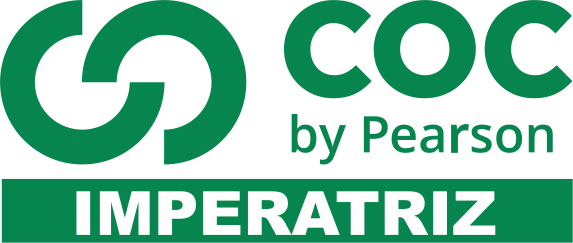 01  – O que a Sociologia estuda, e quais pesadores podemos citar?02 – O que se entende por sociedade?03- O estudo sobre a sociedade é muito amplo, como os sociólogos estudam a sociedade?04 – Qual é a importância de viver em sociedade? Comente sua resposta.05 –Quais povos podemos indicar como povos formadores da cultura brasileira?06 – É possível afirmar que as sociedades humanas são dinâmicas? Justifique as sua resposta.07- O que se entende por desigualdade social?08 – Explique porque a Constituição de 1988, é conhecida como Constituição Cidadã?09 – O que é uma Constituição e qual a sua importância?10 – Explique como uma Constituição é elaborada.11 – O que são Emendas Constitucionais?12 – Com suas palavras e de acordo com o que estudamos, o que faz um cidadão consciente?13 – Com suas palavras e de acordo com o que estudamos, como seria uma sociedade livre, justa e solidária?14 – Qual a importância de se conhecer nosso direitos e deveres?15 – Segundo a Constituição brasileira, o governo brasileiro pode intervir em outros países? Justifique a sua resposta.16 – O que se entende por cooperação entre os povos, condição que está prevista na Constituição?17 – Qual o papel da ONU (Organização das Nações Unidas)?